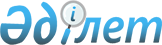 О проекте Закона Республики Казахстан "О внесении изменений и дополнений в Уголовный, Уголовно-процессуальный и Уголовно-исполнительный кодексы Республики Казахстан в связи с введением моратория на исполнение смертной казни"Постановление Правительства Республики Казахстан от 27 декабря 2003 года N 1332      Правительство Республики Казахстан постановляет: 

      Внести на рассмотрение Мажилиса Парламента Республики Казахстан проект Закона Республики Казахстан "О внесении изменений и дополнений в Уголовный, Уголовно-процессуальный и Уголовно-исполнительный кодексы Республики Казахстан в связи с введением моратория на исполнение смертной казни".       Премьер-Министр 

      Республики Казахстан 

Проект      

Закон Республики Казахстан  "О внесении изменений и дополнений в Уголовный, Уголовно-процессуальный и Уголовно-исполнительный 

кодексы Республики Казахстан в связи с введением 

моратория на исполнение смертной казни"       Внести изменения и дополнения в следующие законодательные акты Республики Казахстан: 

      1. В Уголовный  кодекс Республики Казахстан от 16 июля 1997 г. (Ведомости Парламента Республики Казахстан, 1997 г., N 15-16, ст. 211; 1998 г., N 16, ст. 219; N 17-18, ст. 225; 1999 г., N 20, ст. 721; N 21, ст. 744; 2000 г., N 6, ст. 141; 2001 г., N 8, ст. 53, 54; 2002 г., N 4, ст. 32, 33; N 10, ст. 106; N 17, ст. 155; N 23-24, ст. 192; 2003 г., N 15, ст. 137; N 18, ст. 142): 

      в статье 49: 

      часть третью изложить в следующей редакции: 

      "3. При введении Президентом Республики Казахстан моратория на исполнение смертной казни, исполнение приговора о смертной казни приостанавливается на время действия моратория."; 

      часть четвертую дополнить словами ", а также не ранее, чем по истечении одного года после отмены моратория на исполнение смертной казни."; 

      дополнить частью пятой следующего содержания: 

      "5. Смертная казнь в порядке помилования может быть заменена пожизненным лишением свободы или лишением свободы на срок двадцать пять лет с отбыванием наказания в исправительной колонии особого режима. Лица, приговоренные к смертной казни, в случае отмены моратория на исполнение смертной казни, имеют право ходатайствовать о помиловании, независимо от того, ходатайствовали они об этом до введения моратория или нет.". 

      2. В Уголовно-процессуальный  кодекс Республики Казахстан от 13 декабря 1997 г. (Ведомости Парламента Республики Казахстан, 1997 г., N 23, ст. 335; 1998 г., N 23, ст. 416; 2000 г., N 3-4, cт. 66; N 6, ст. 141; 2001 г., N 8, ст. 53; N 15-16, ст. 239; N 17-18, ст. 245; N 21-22, ст. 281; 2002 г., N 4, ст. 32, 33; N 17, ст. 155; N 23-24, ст. 192; 2003 г., N 18, ст. 142): 

      1) статью 458 дополнить частью четвертой следующего содержания: 

      "4. Пересмотр приговора о смертной казни после отмены моратория на ее исполнение осуществляется в порядке и по основаниям, предусмотренным настоящим Кодексом."; 

      2) статью 459 дополнить частью третьей следующего содержания: 

      "3. Вступившие в законную силу приговоры о смертной казни могут быть также пересмотрены после отмены моратория на исполнение смертной казни.". 

      3. В Уголовно-исполнительный  кодекс Республики Казахстан от 13 декабря 1997 г. (Ведомости Парламента Республики Казахстан, 1997 г., N 23, ст. 335; 1998 г., N 23, ст. 416; 2000 г., N 3-4, ст. 66; N 6, ст. 141; 2001 г., N 8, ст. 53; N 15-16, ст. 239; N 17-18, ст. 245; N 21-22, ст. 281; 2002 г., N 4, ст. 32, 33; N 17, ст. 155; N 23-24, ст. 192): 

      1) часть восьмую статьи 69 дополнить словами ", а также содержатся лица, в отношении которых приговор о смертной казни вступил в силу до введения моратория или во время действия моратория на исполнение смертной казни."; 

      2) в части первой статьи 126 после слова "режимов" дополнить словами ", а также содержатся лица, в отношении которых приговор о смертной казни вступил в силу до введения моратория или во время действия моратория на исполнение смертной казни."; 

      3) часть вторую статьи 127 дополнить словами ", а также изолированно от других осужденных, раздельно в одиночных камерах содержатся лица, в отношении которых приговор о смертной казни вступил в силу до введения моратория или во время действия моратория на исполнение смертной казни."; 

      4) часть пятую статьи 165 дополнить словами ", а также не ранее, чем по истечении одного года после отмены моратория на исполнение смертной казни."; 

      5) в статье 166: 

      часть первую дополнить предложением следующего содержания: 

      "В случае введения Президентом Республики Казахстан моратория на исполнение смертной казни, осужденный имеет также право в течение года после отмены моратория обратиться с ходатайством о помиловании, независимо от того ходатайствовал он об этом до объявления моратория либо во время его действия или нет.".       Президент 

      Республики Казахстан 
					© 2012. РГП на ПХВ «Институт законодательства и правовой информации Республики Казахстан» Министерства юстиции Республики Казахстан
				